Дата:Класс: 11Тема урока: Химические свойства глюкозы. Спиртовое и молочнокислое брожение. Применение глюкозы.Цель урока:   1.Установить структуру глюкозы, изучить её физические и химические свойства. 2. Воспитать у учащихся целостное представление об окружающем их мире; воспитать в них трепетное отношение к природе; 3. Развить у учащихся внимание, логическое мышление, память.Тип урока: Усвоение новых знаний.Оборудование: интерактивная доска, слайды Ход урока: I.Организационный моментII. Проверка домашнего заданияФронтальный опрос1.Как классифицируются углеводы?2.На какие виды делятся моносахариды?3.Чем они отличаются друг от друга?4.Какие углеводы относятся к дисахаридам и полисахаридам?III. Изучение нового материалаГлюкоза - это бесцветное кристаллическое вещество, хорошо растворимое в воде, сладкое на вкус. 
Она содержится в соке винограда, в спелых фруктах и ягодах, в меде. 
Строение глюкозы доказано экспериментально. 
Состав глюкозы  выражается формулой С6H12O6.А.Биологическое значение глюкозы.Глюкоза образуется в растениях при фотосинтезе. Энергия ,образовавшаяся при окислении глюкозы, используется для обеспечения процессов жизнедеятельности организмаГлюкоза - исходное вещество для синтеза многих других необходимых живому организму соединений.Глюкоза – необходимый компонент крови, уровень её содержания находится в пределах 0,08-0,11%Б.Применение глюкозыВ медицине как средство усиленного питания  и как лекарственное вещество.В кондитерском  производстве.Входит в состав напитков.В текстильной промышленности при крашении.Используется для изготовления зеркал, ёлочных украшений (серебрение)Глюкоза - С6Н12О6Относится к кислородсодержащим соединениям, углеводам.В. Структурная формула глюкозыПри помощи химических реакций выясним структурную формулу глюкозы.                Глюкоза реагирует:1) глюкоза + Сu(OH)2  - образуется синий раствор, который при нагревании приобретает оранжевый цвет. Это доказывает наличие нескольких -ОН групп и альдегидной группы.2) Одна молекула глюкозы реагирует с 5 молекулами кислоты, это доказывает наличие 5 гидроксо групп.3) глюкоза + аммиачный раствор оксида серебра – стенки пробирки покрываются серебром, это доказывает наличие альдегидной группы.В результате проведенных реакций мы можем утверждать, что формула глюкозы –              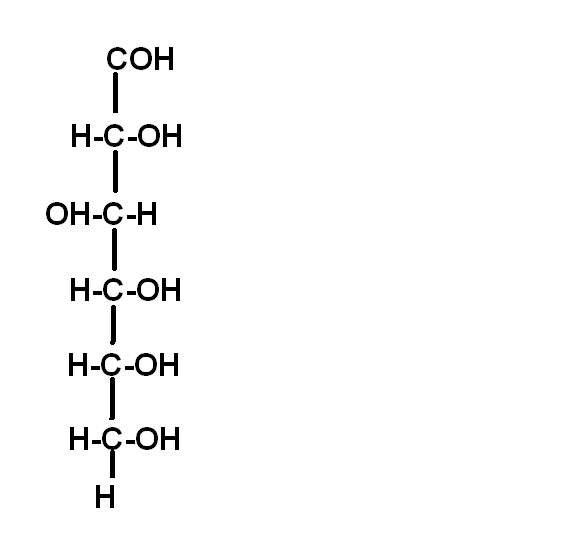  Вывод: Глюкоза и фруктоза являются гексозами:   глюкоза- альдоза, фруктоза- кетоза.  Глюкоза имеет двойственный характер. Для неё  свойственны реакции на альдегиды и многоатом ные спирты.Реакция «серебряного зеркала»                                                  NH4OH   CH2OH-(CHOH)4-CHO+Ag2O   →    2Ag + CH2OH- (CHOH)4- COOHРеакция с гидроксидом меди    CH2OH-(CHOH)4-CHO+2Cu(OH)2    → 2CuOH+H2O+ CH2OH- (CHOH)4- COOH     2CuOH=Cu2O+ H2OРеакция с водородом    CH2OH-(CHOH)4-CHO+H2   →   CH2OH-(CHOH)4 - CH2OH                                                                                 СорбитГ. Специфические свойства глюкозы:Спиртовое брожение:        C6H12O6 →   2CO2+2C2H5OHМолочно-кислое брожение:        C6H12O6  →   2CH3- CH(OH)- COOHМасляно- кислое брожение:        C6H12O6   →  C3H7COOH+2H2+2CO2Лимонно- кислое брожение:                                                   COOH C6H12O6+3,,O”→   HOOC- CH2- C –CH2-COOH+H2O                                                     COOHД. Получение глюкозы:Первый синтез простейших углеводов из формальдегида в присутствии гидроксида кальция был проведён А.М.Бутлеровым в 1861 году.                           O      Ca(OH)2        6H  -  C                                 C6H12O6                            HГидролиз  крахмала        H2SO4         (C6H10O5)n  + nH2O                        nC6H12O6В природе  глюкоза  образуется  в  процессе  фотосинтеза         6CO2 + 6H2O                    C6H12O6 + 6O2IV. ЗакреплениеV.Дом.задание стр 226-233. ОценкаСамоанализ урока по химии в 11 классе по теме «Химические свойства глюкозы. Спиртовое и молочнокислое брожение. Применение глюкозы.»Задачи урока:   Образовательные:Установить структуру глюкозы, изучить её физические и химические свойства. Воспитательные: Воспитать у учащихся целостное представление об окружающем их мире; воспитать в них трепетное отношение к природе; Развивающие:  Развить у учащихся внимание, логическое мышление, память.Тип урока: Усвоение новых знаний.Методы обучения: словесный, наглядныйФормы обучения: коллективная (фронтальная), индивидуальная.Оборудование: интерактивная доска, слайдыПлан урока:Мотивационно-ориентационныйСодержательно-деятельностный этап-актуализация опорных знаний-изучение нового материалаПервичное осмысление , систематизация и закрепление полученных новых знанийОценочно-результативный этапХод урока: I. Мотивационно-ориентационныйПриветствие учителя. Сообщение темы и задачи урока.II. Содержательно-деятельностный этап-актуализация опорных знаний (мотивация на учебную деятельность, повторение материала) Проверка домашнего задания проводится в виде фронтального опроса.III. Изучение нового материала проводится по следующему плануА.Биологическое значение глюкозы.Использование слайдов презентации №3,4Б.Применение глюкозыИспользование слайдов презентации №5,6В. Структурная формула глюкозыПрименение глюкозыИспользование слайдов презентации №7,8Г. Специфические свойства глюкозыИспользование слайдов презентации №9,10Д. Получение глюкозыИспользование слайдов презентации №11-13Ученики активно слушают и делают записи в тетрадях, отвечают на вопросы учителя.IV. Первичное осмысление , систематизация и закрепление полученных новых знанийV. Оценочно-результативный этап-подведение итогов-домашнее задание